HÌNH ẢNH TÀU VTC SUN TẠI CẢNG PORT KLANG – MALAYSIA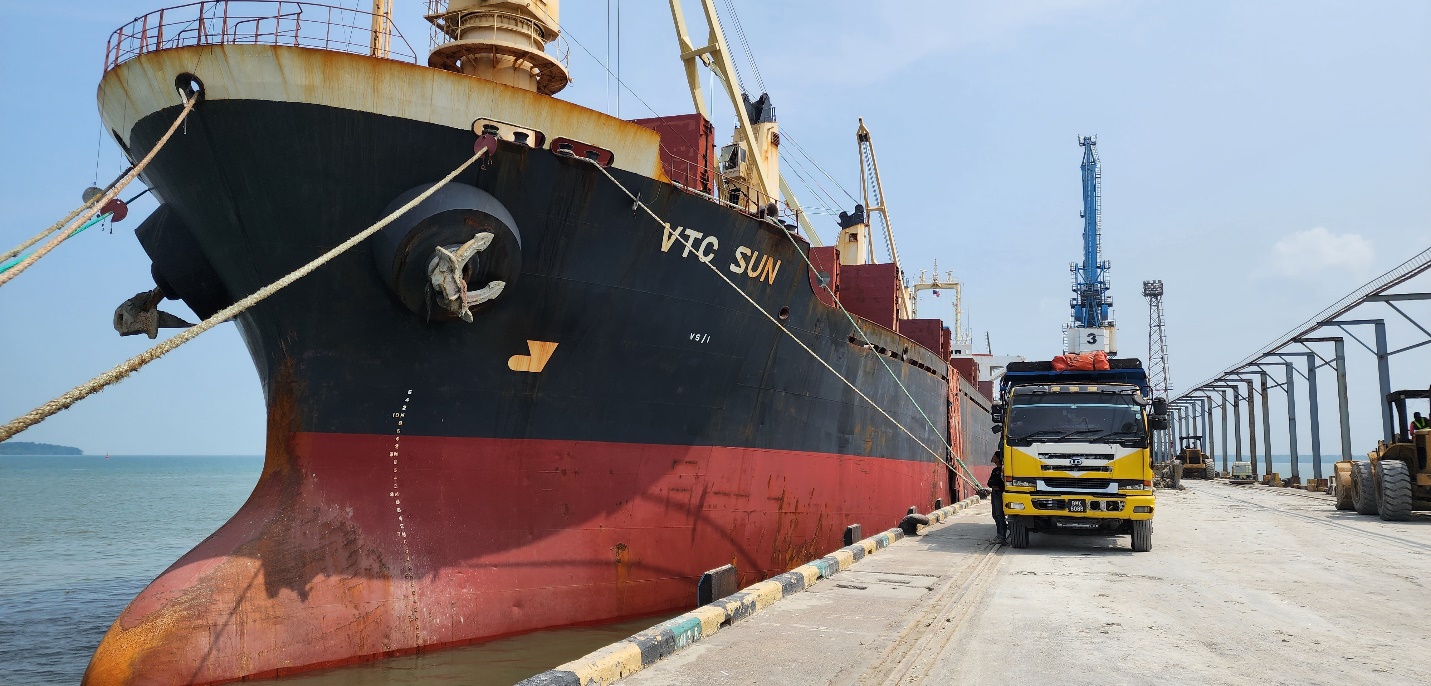 Hiện trạng thân vỏ Tàu VTC SUN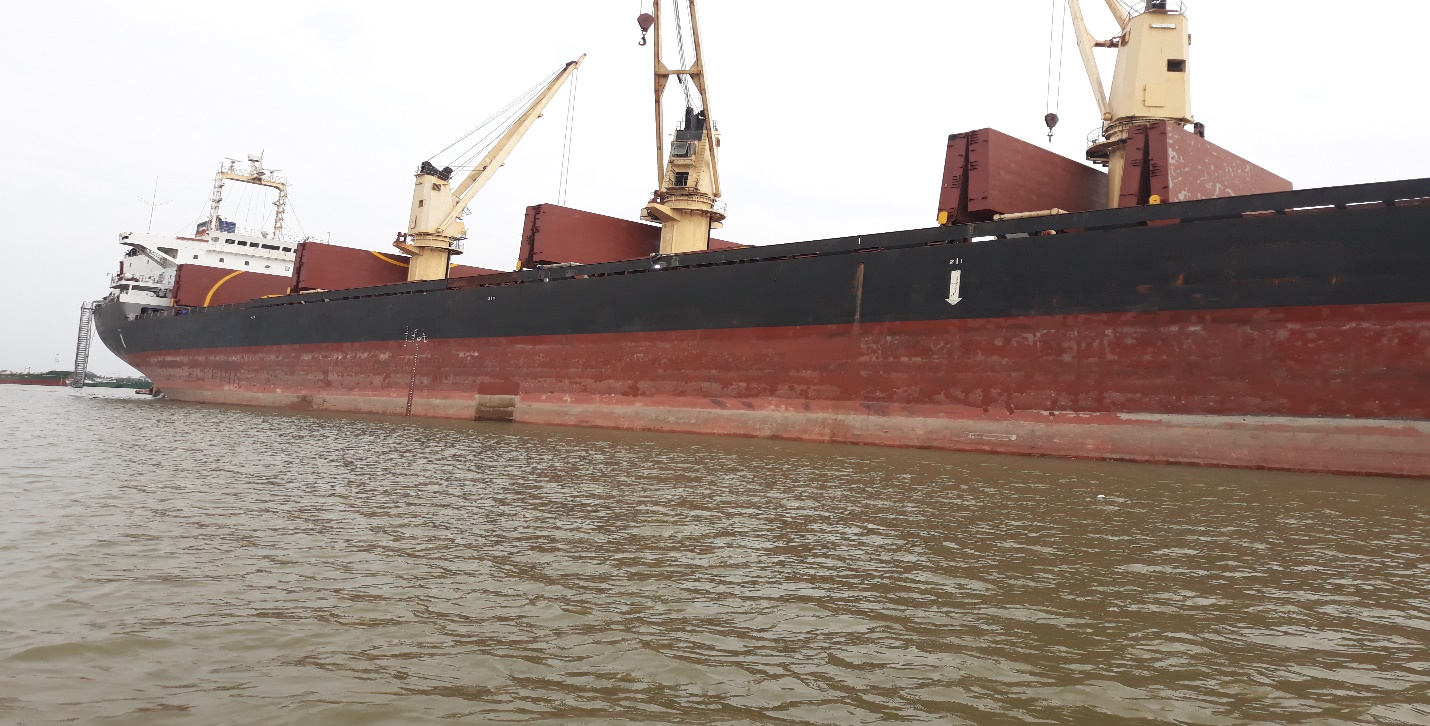 Hiện trạng thân vỏ Tàu VTC SUN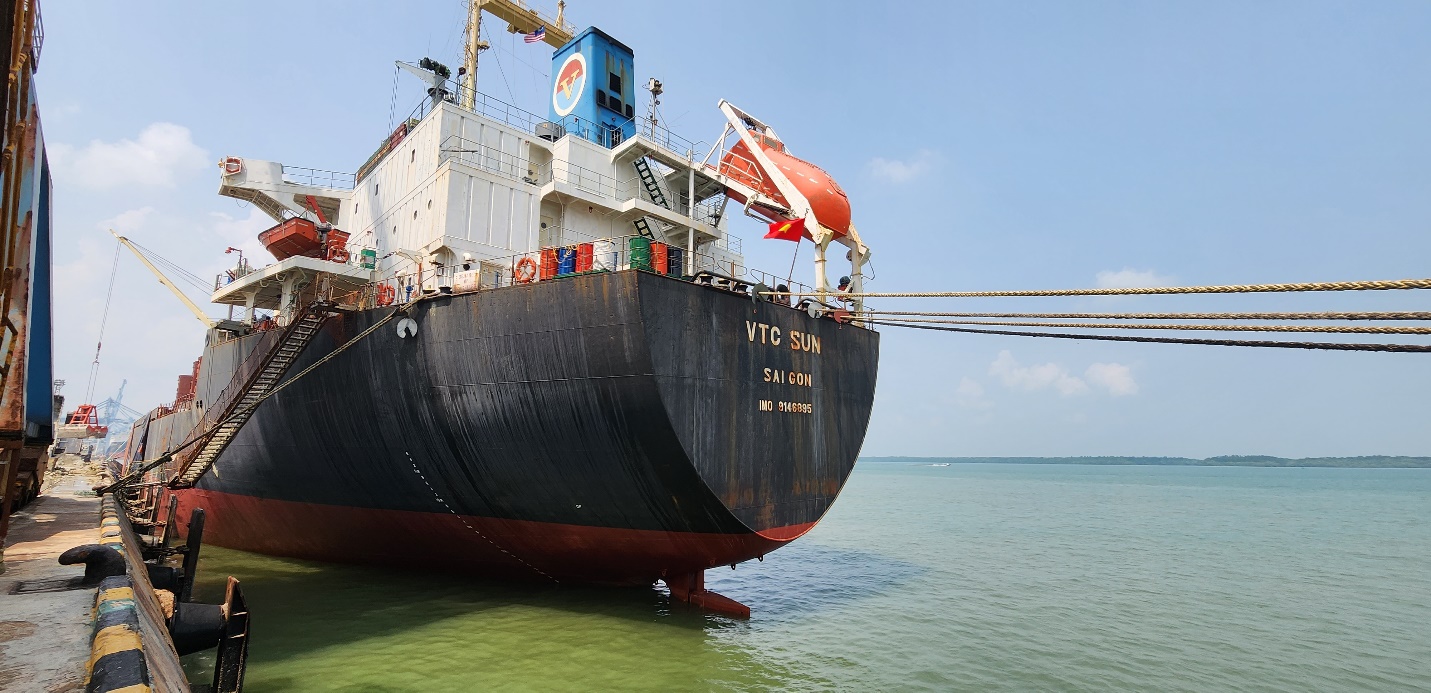 Hiện trạng thân vỏ Tàu VTC SUN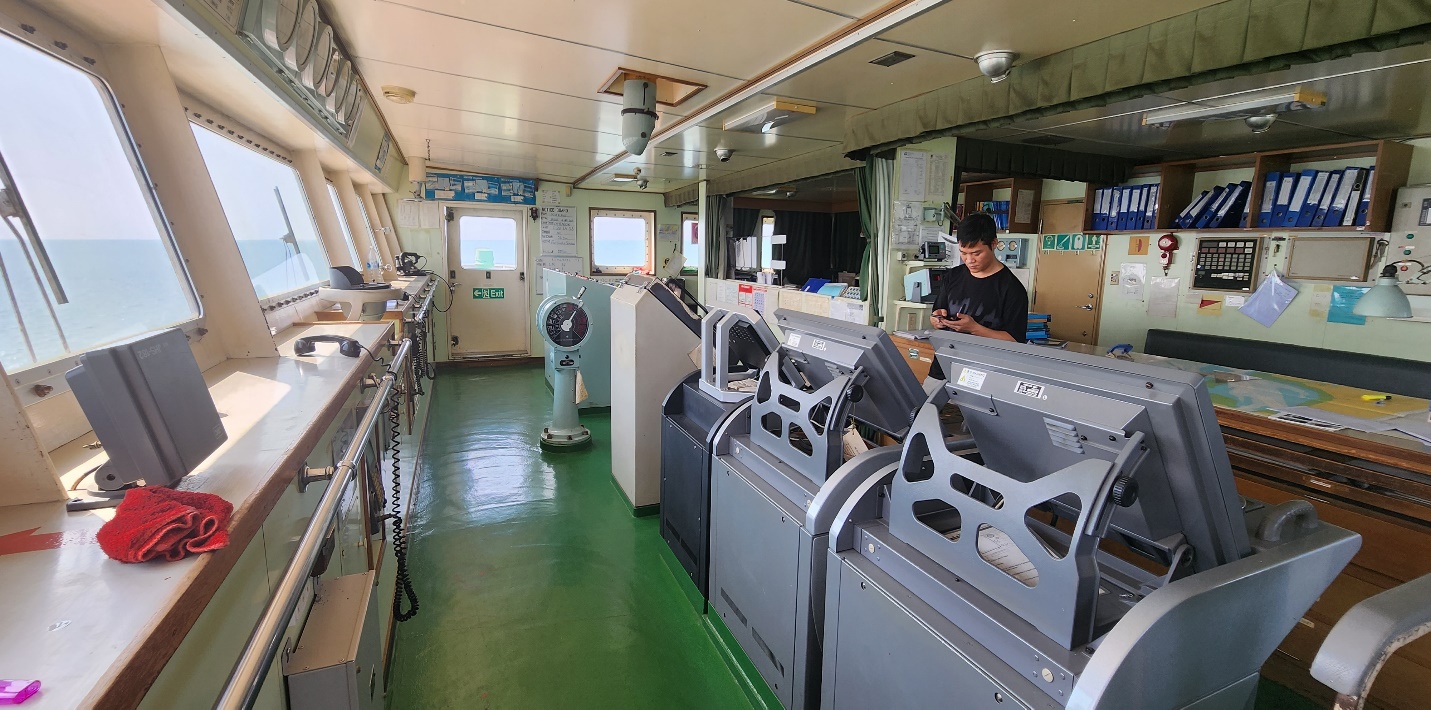 Hiện trạng buồng lái tàu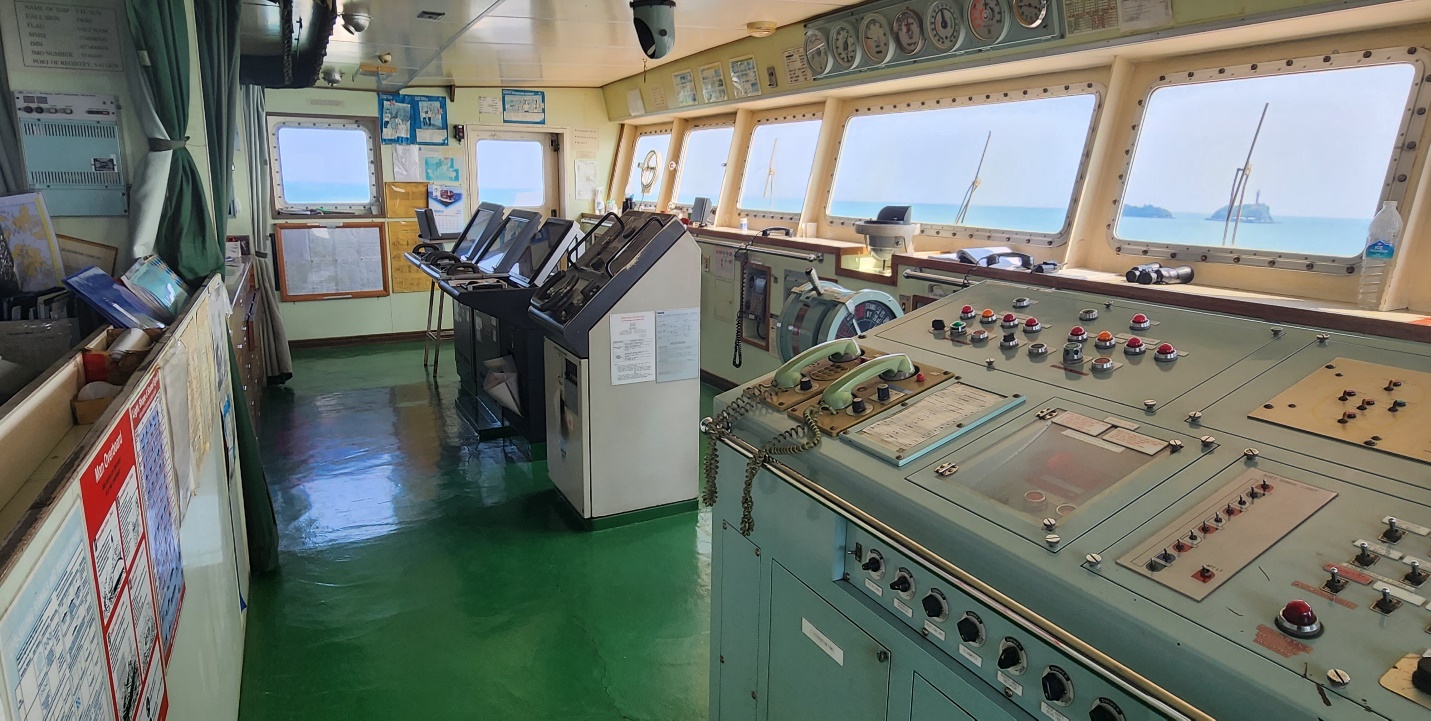 Hiện trạng buồng lái tàu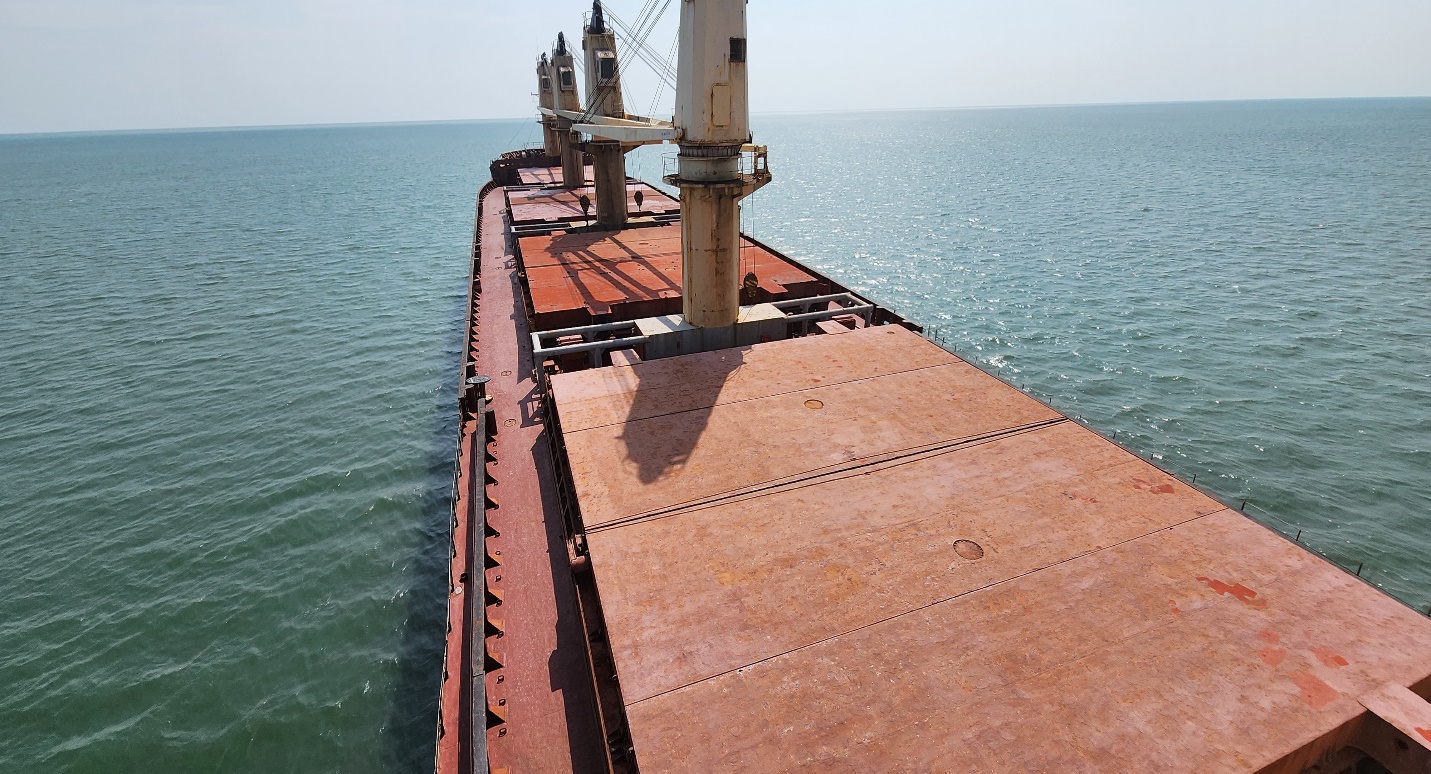  Hiện trạng Hệ Thống cần cẩu và nắp hầm hàng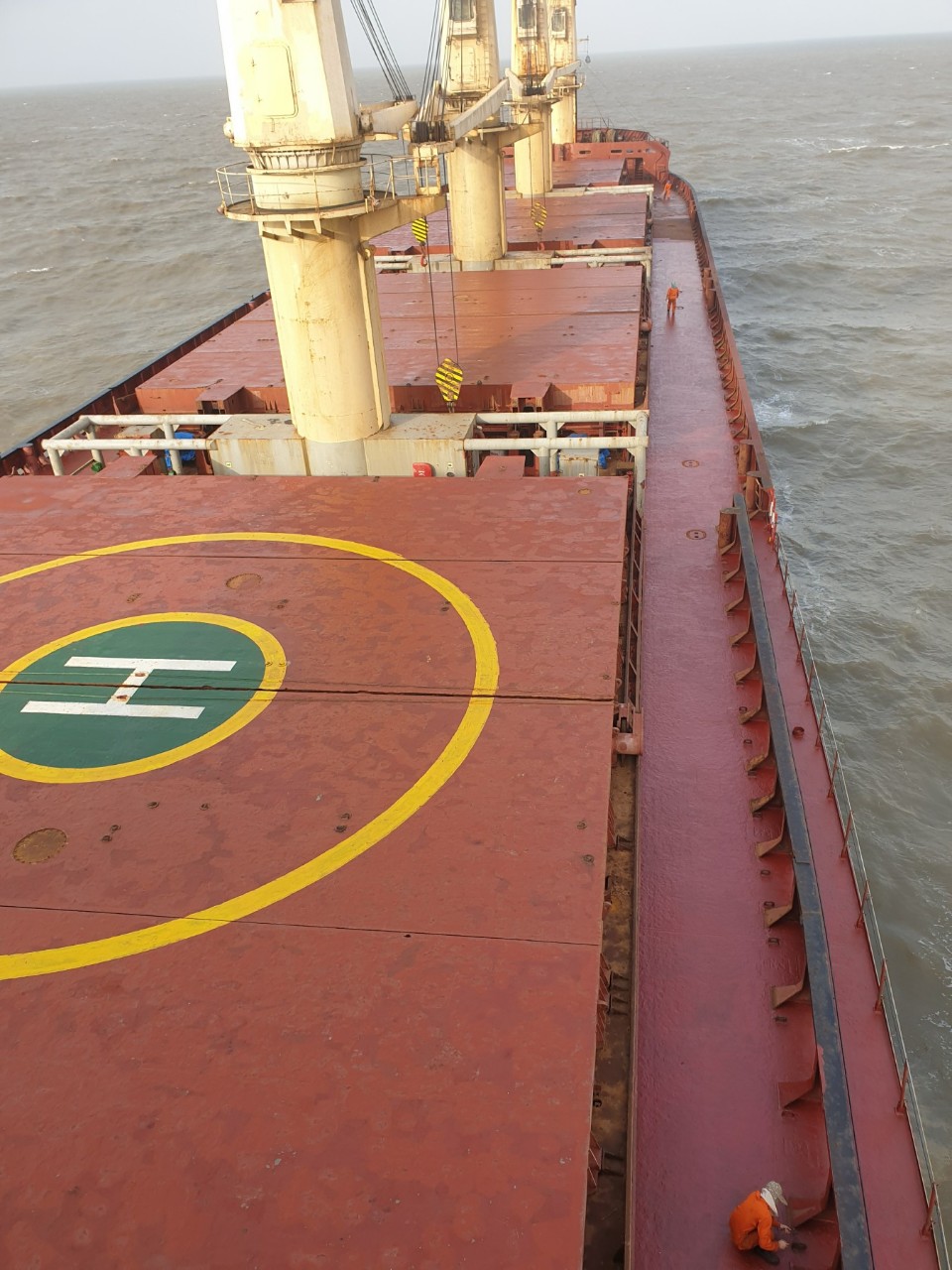 Hiện trạng Hệ Thống cần cẩu và nắp hầm hàng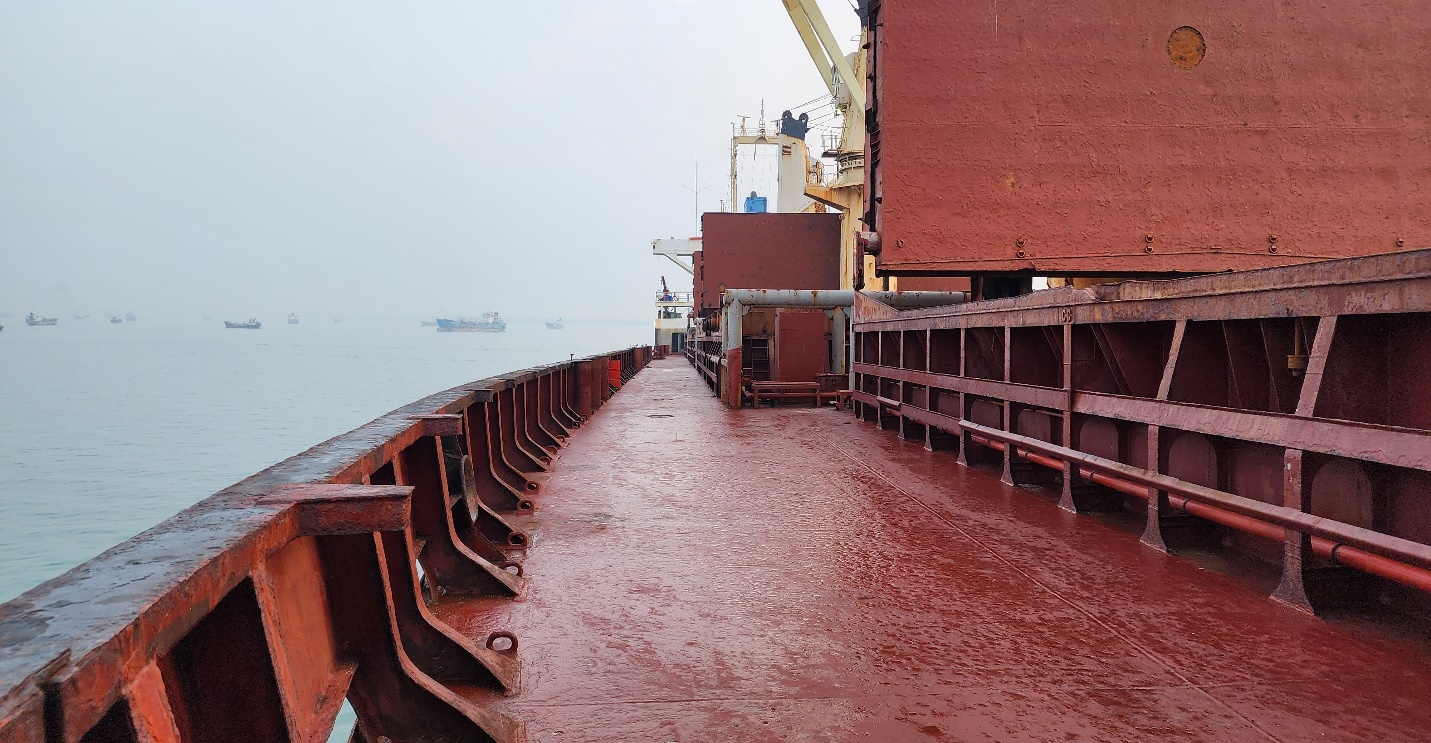 Hiện trạng hành lanh boong chính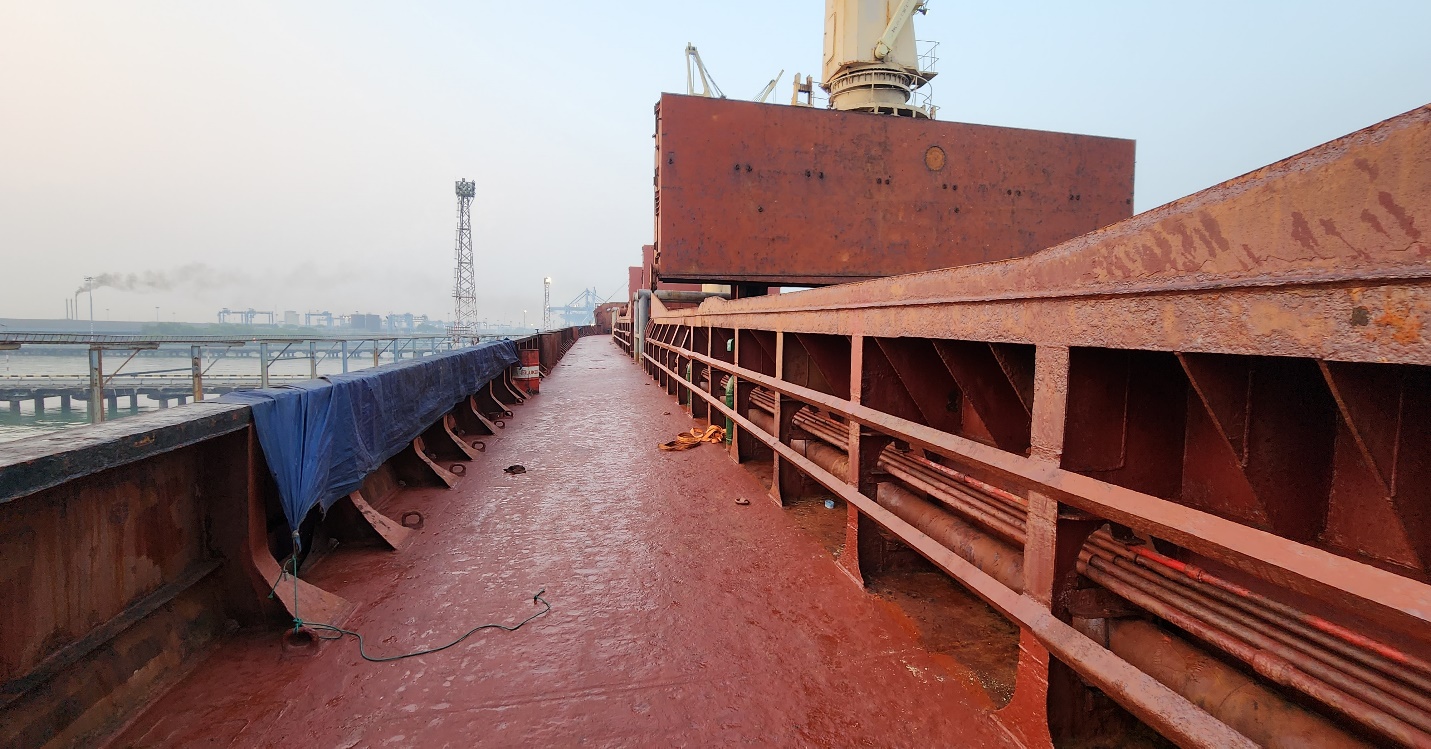 Hiện trạng hành lanh boong chính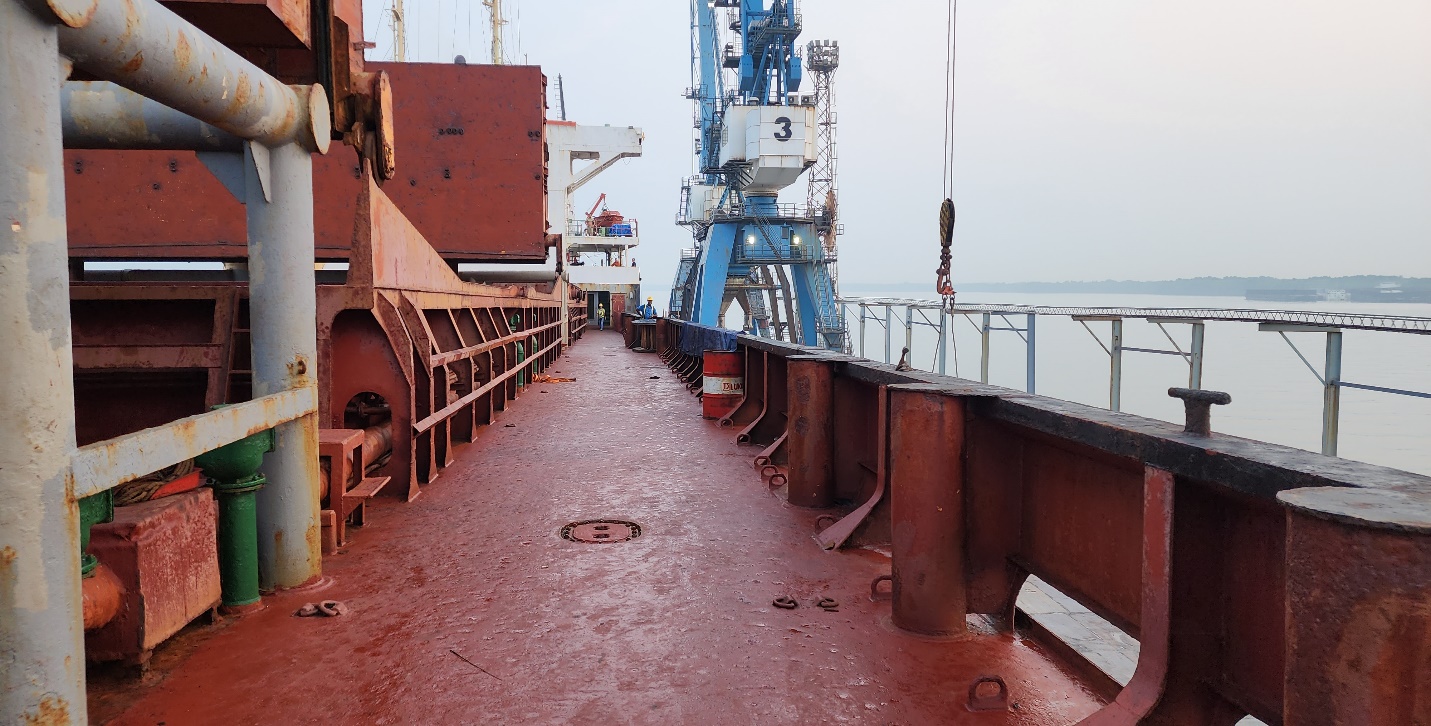 Hiện trạng hành lanh boong chính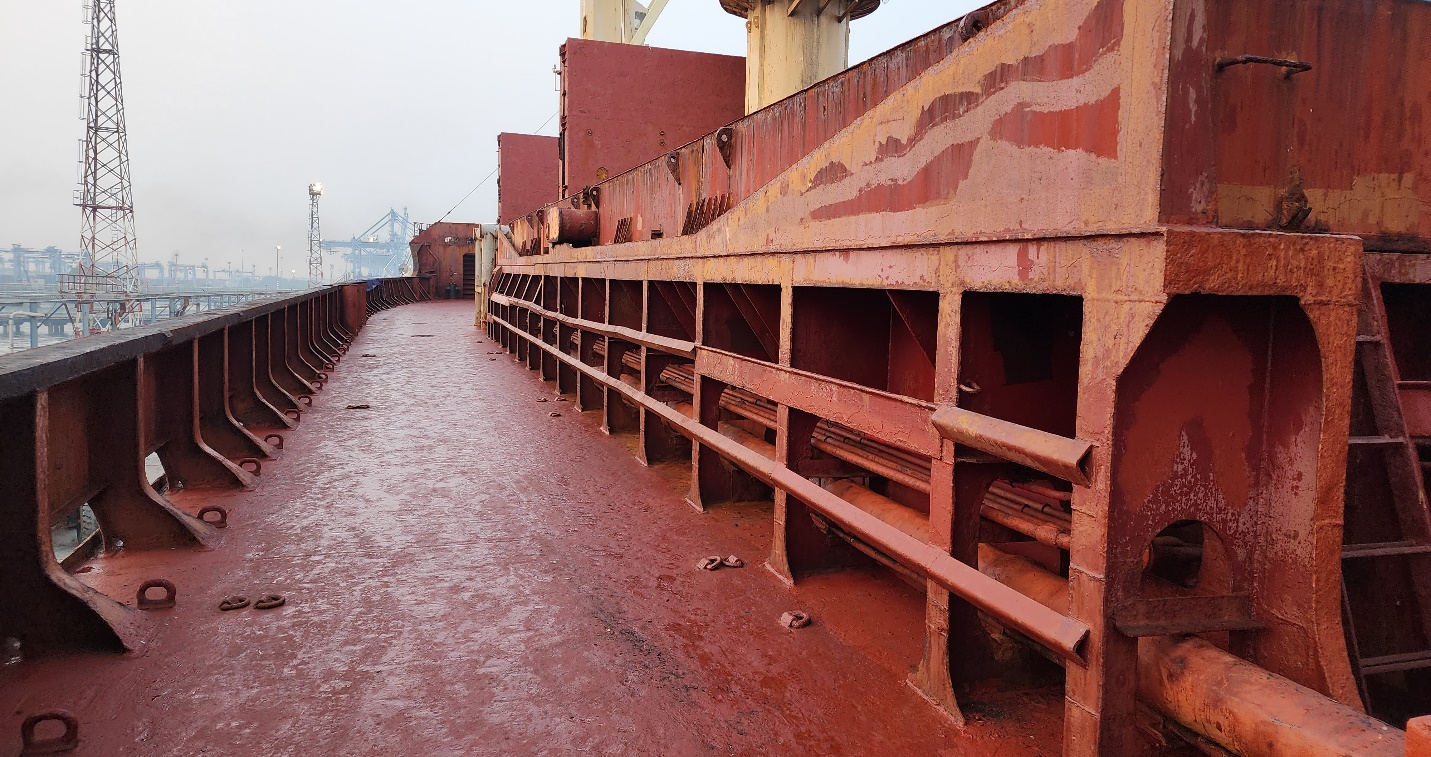 Hiện trạng hành lanh boong chính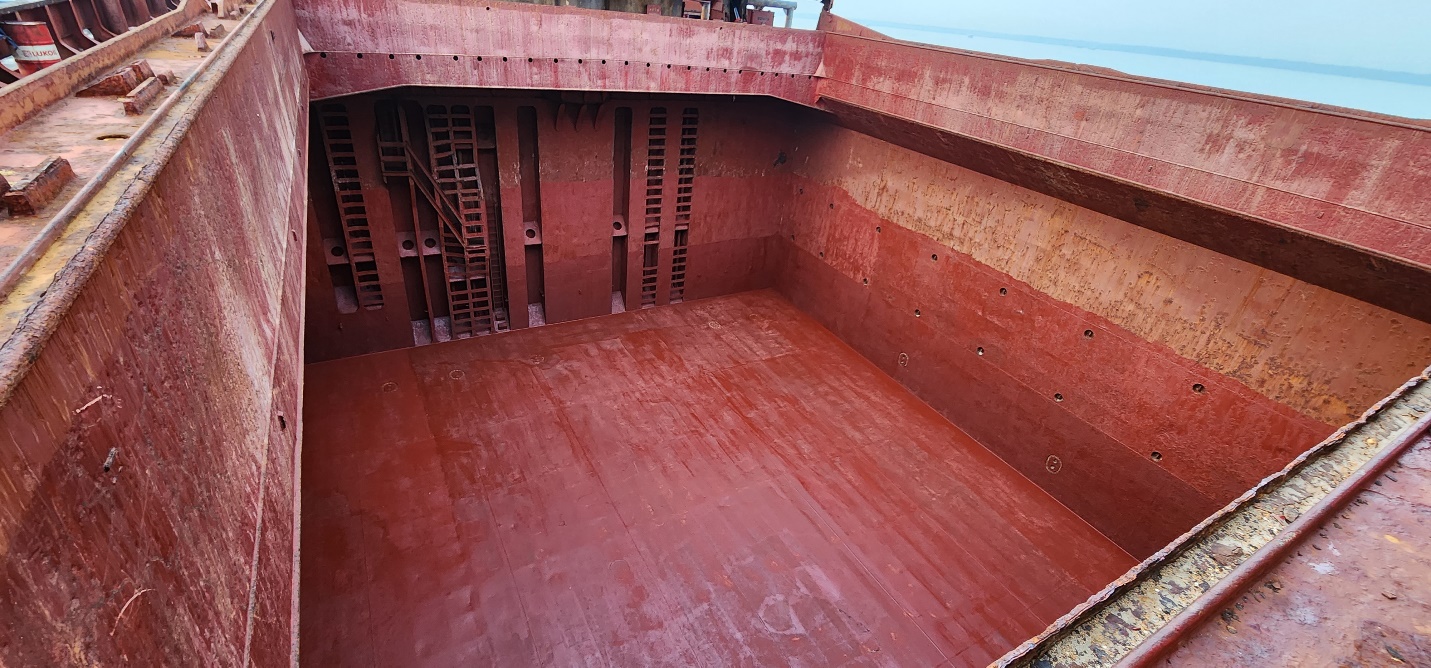 Hiện trạng hầm hàng của tàu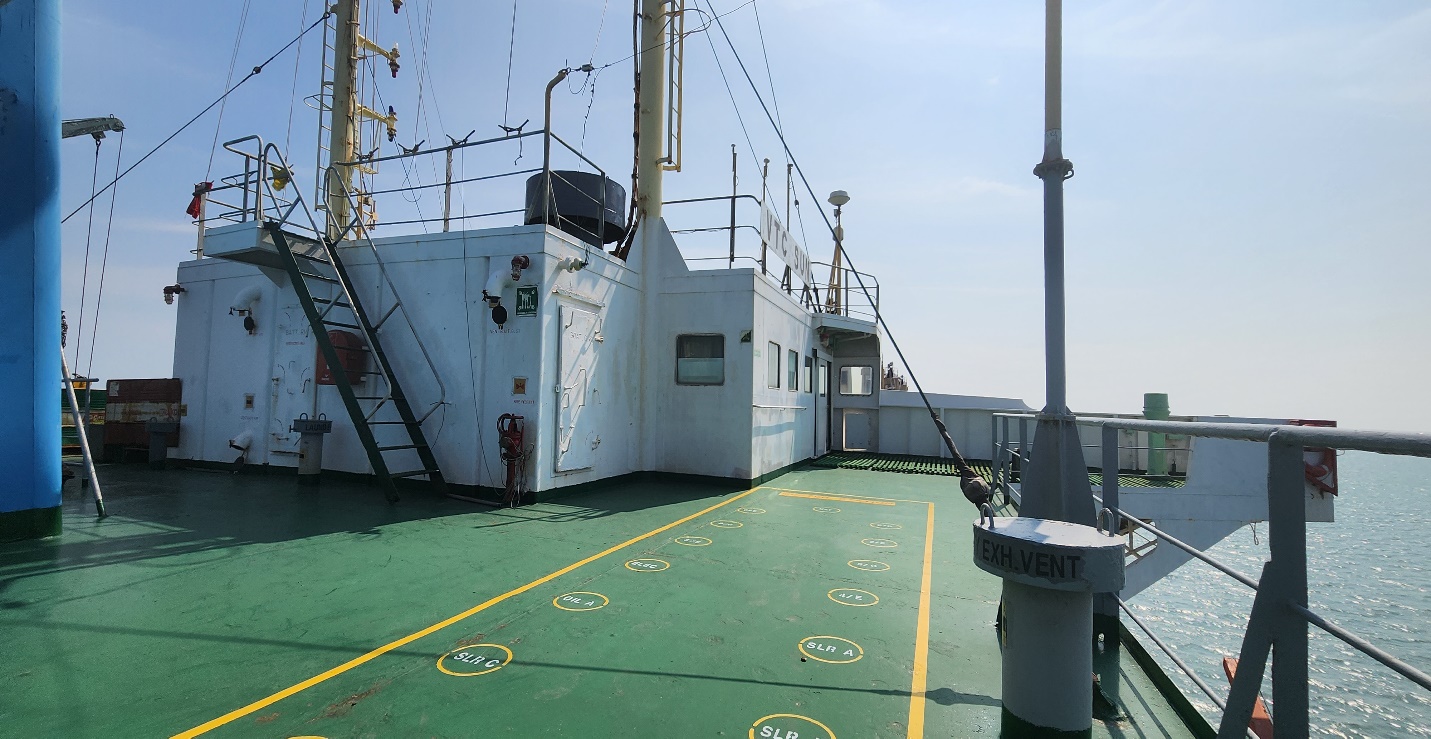 Hiện trạng Tầng buồng lái 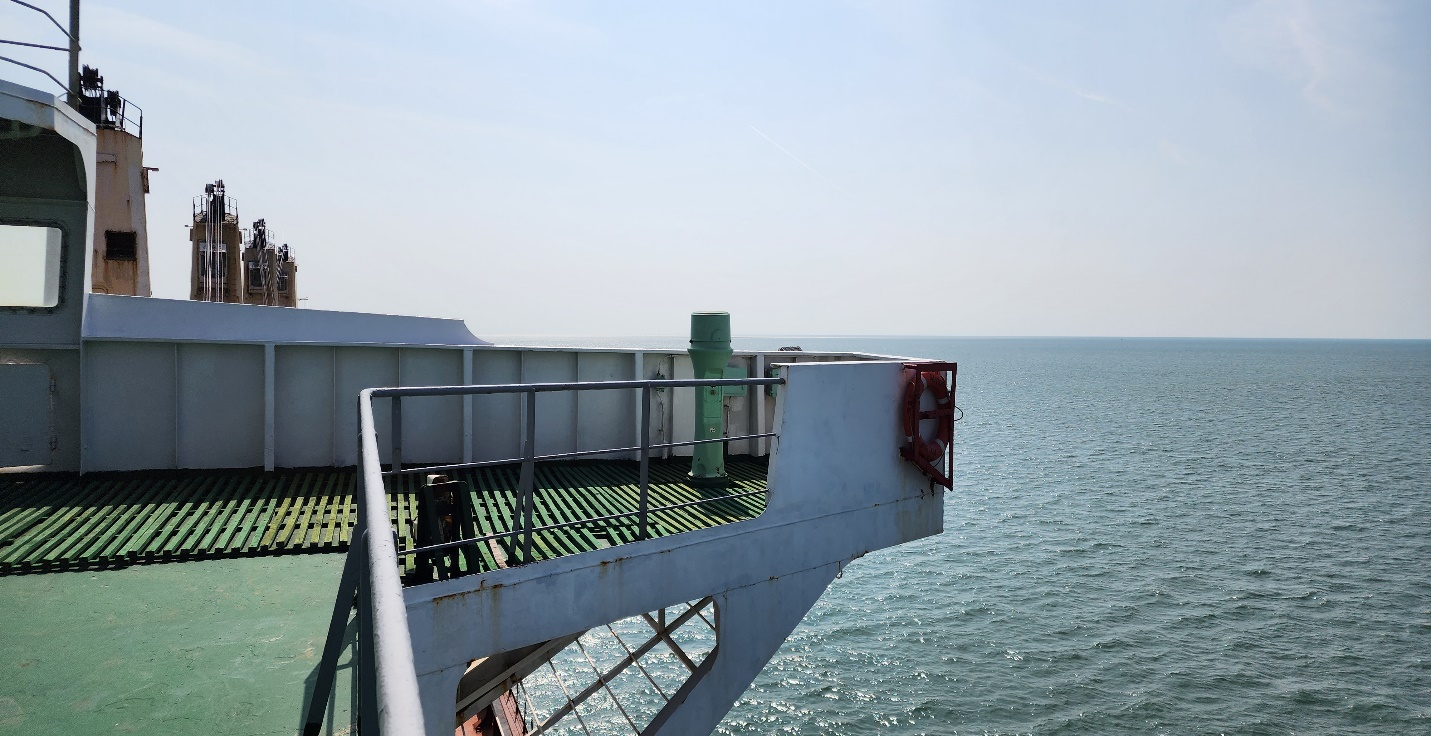 Hiện trạng cánh gà và phao cứu sinh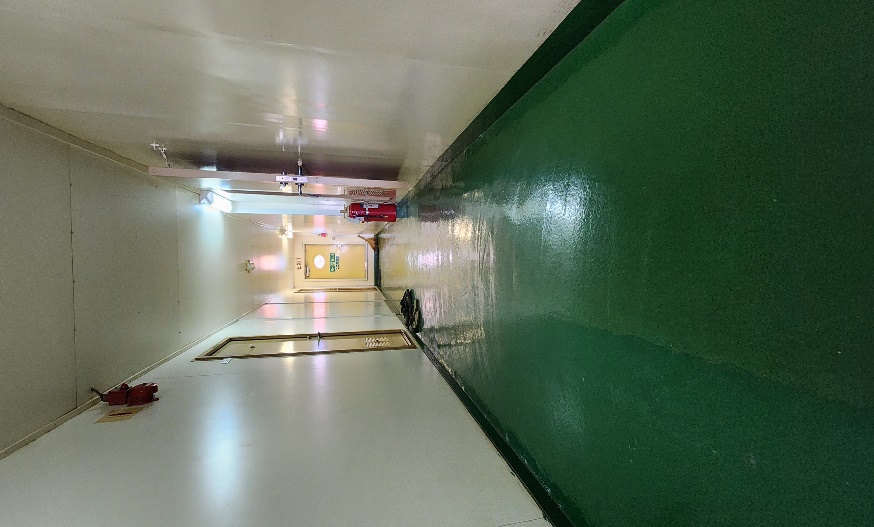 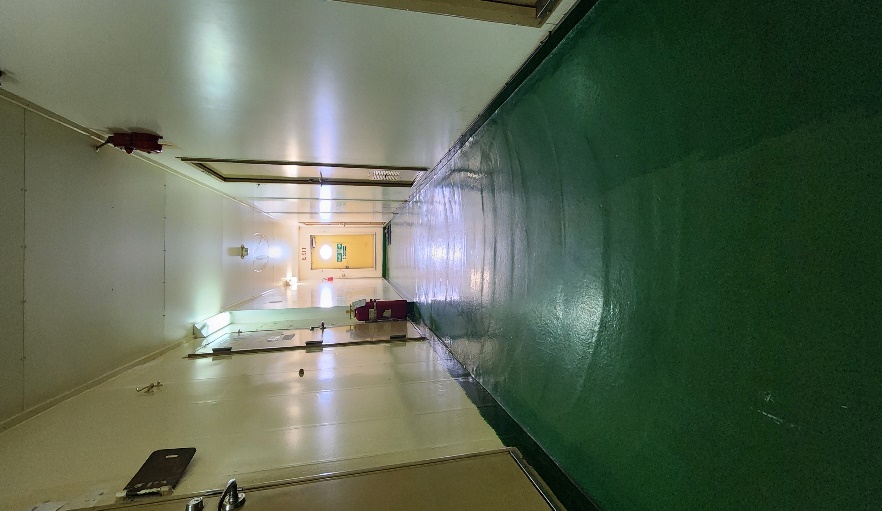 Hiện trạng Hành làng bên trong cabin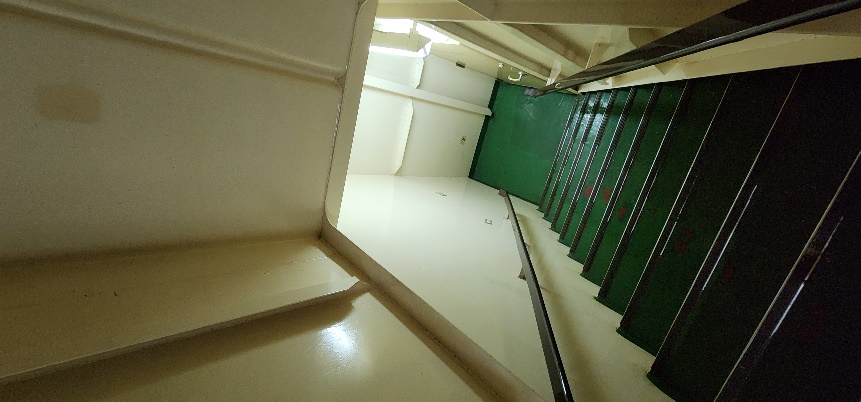 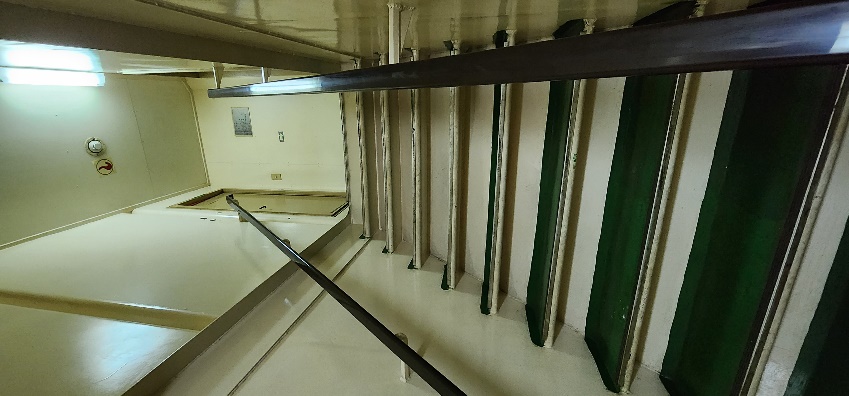 Hiện trạng Cầu thang bên trong cabin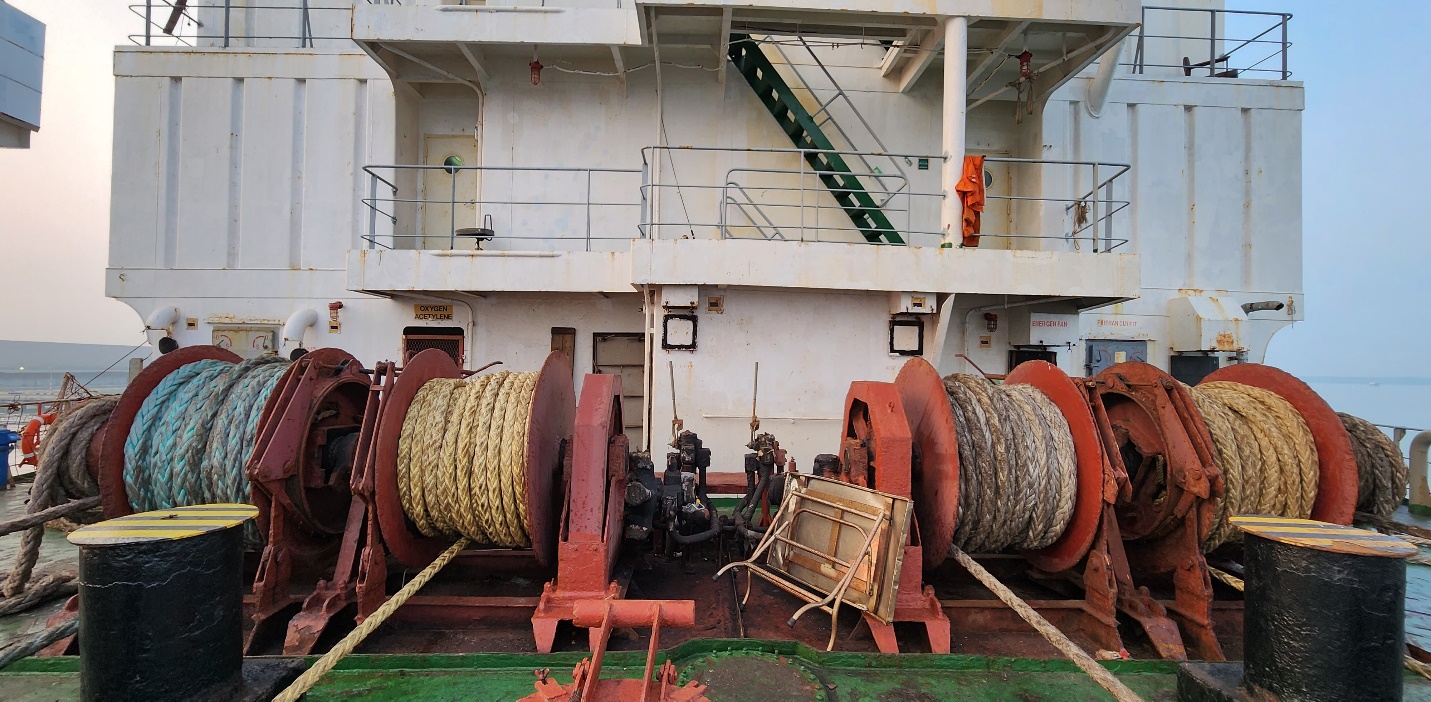 Hiện trạng Tời dây sau lái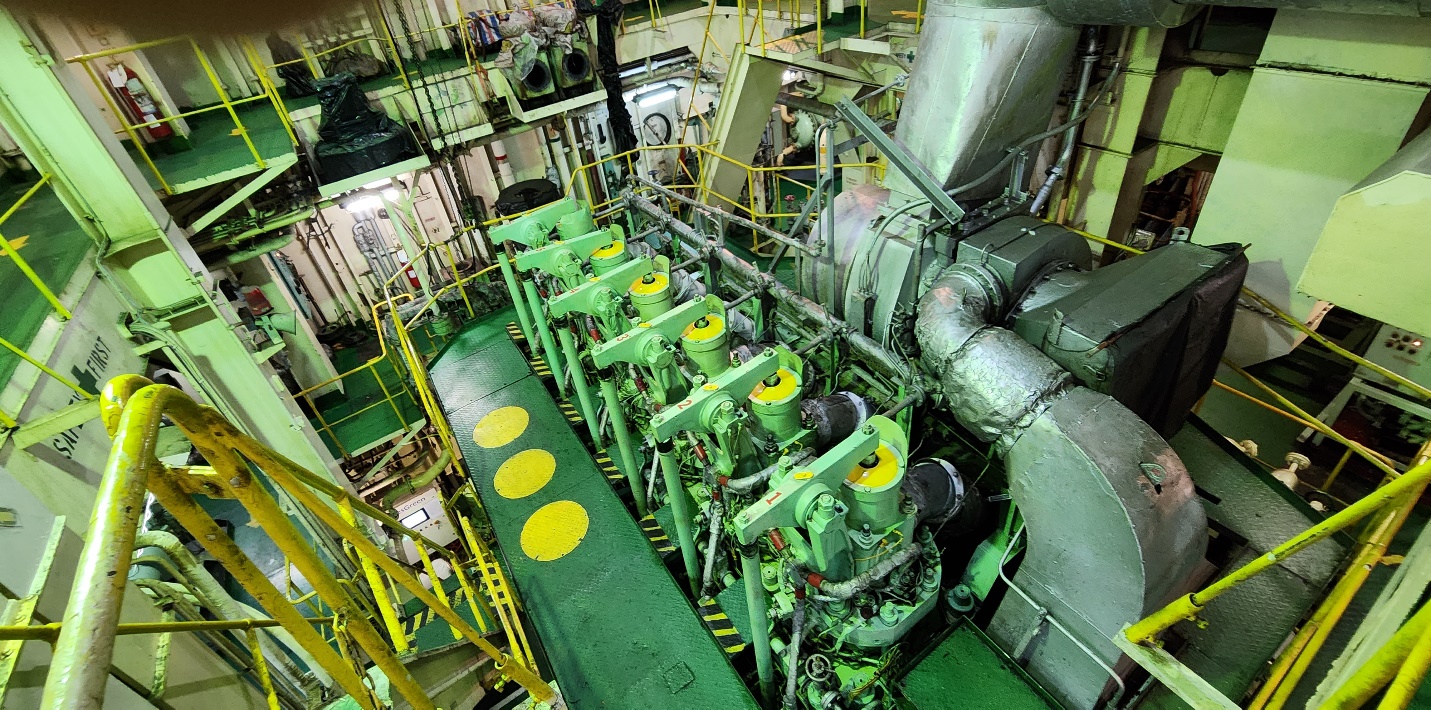 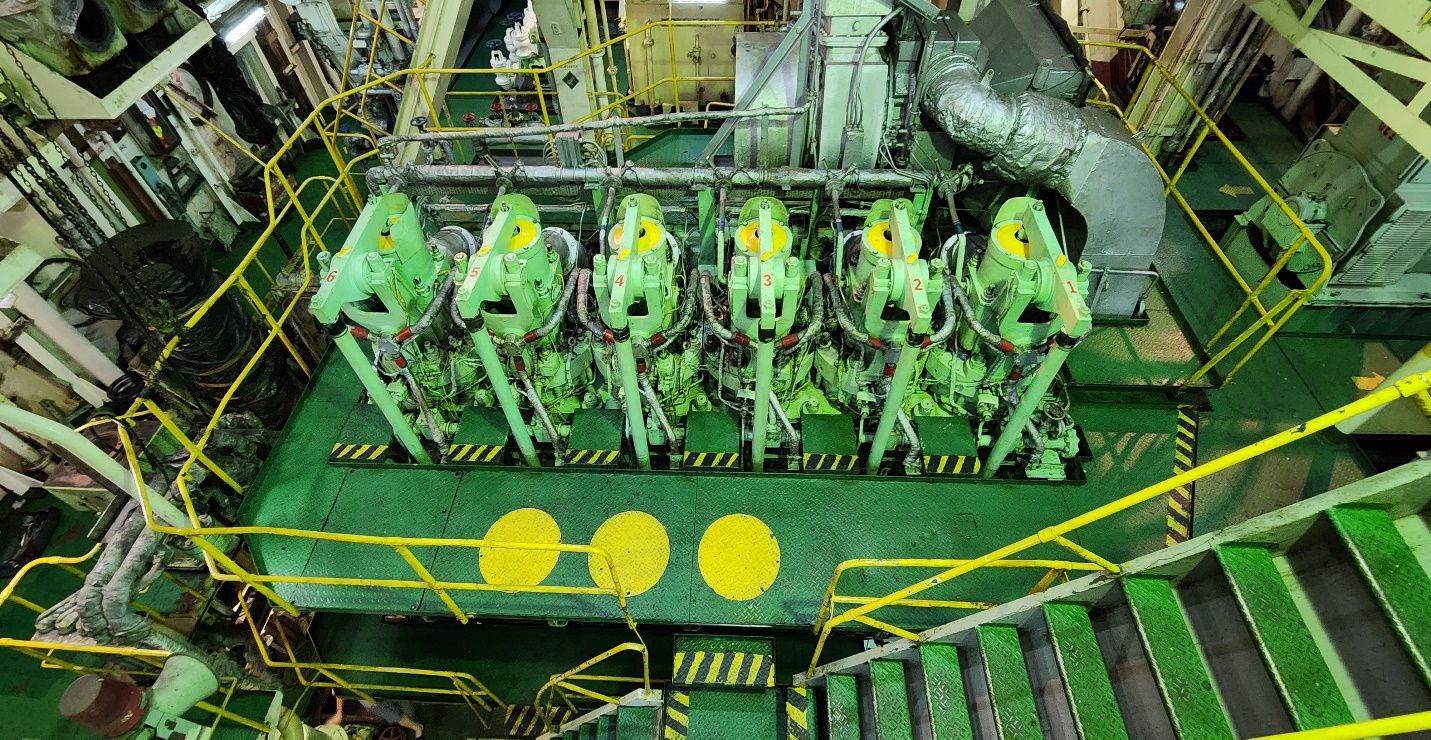 Hiện trạng Máy chính tàu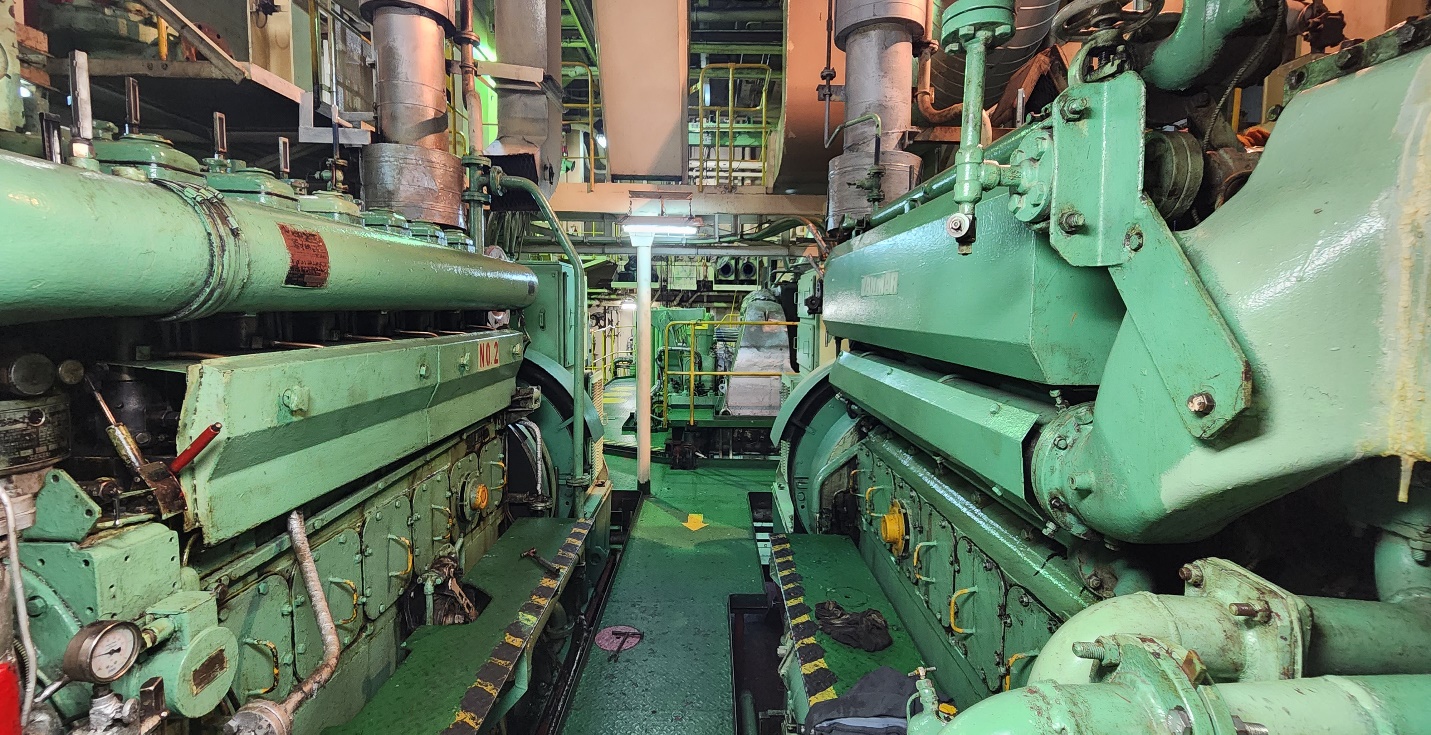 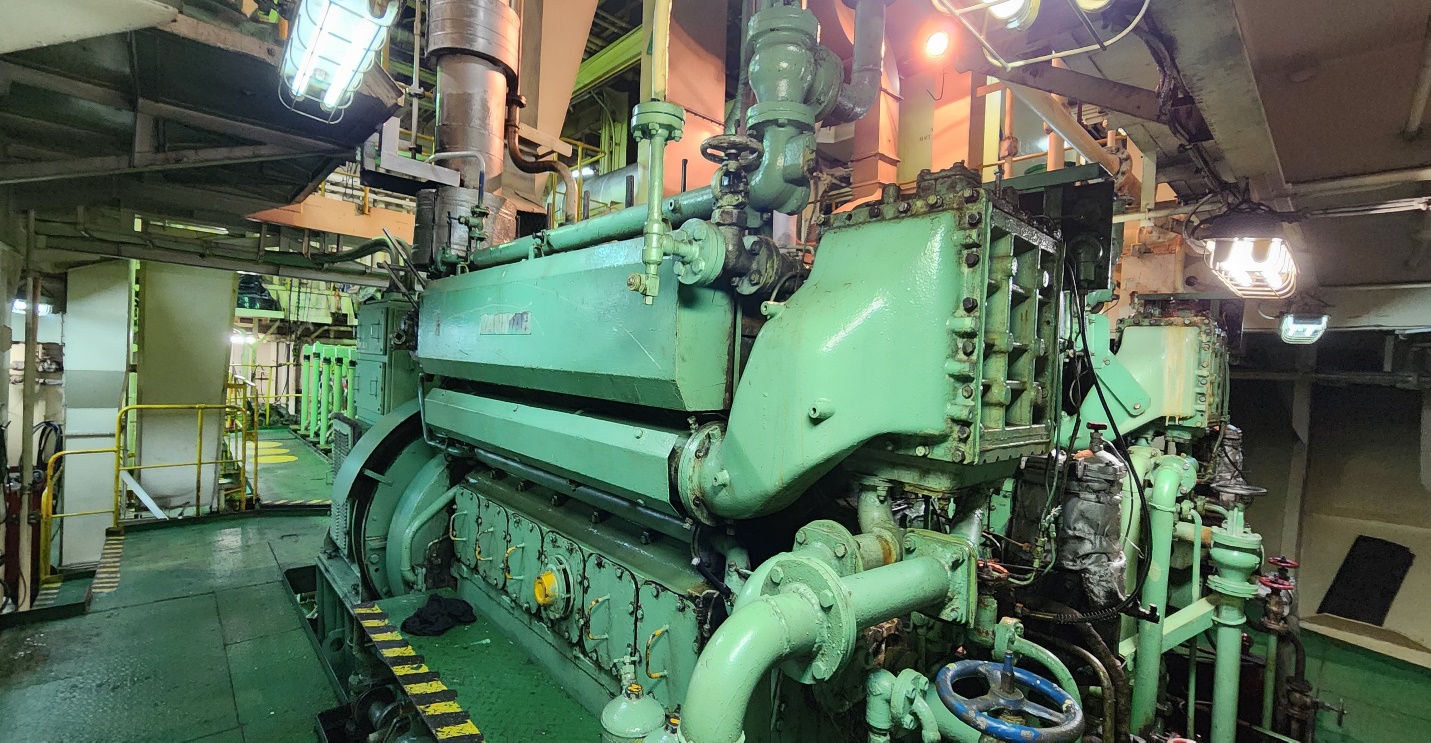 Hiện trạng Máy đèn của tàu